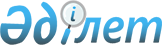 О внесении дополнений в постановления Правительства Республики Казахстан от 27 мая 1999 года № 663 "Об упорядочении эксплуатации служебных автомобилей
для транспортного обслуживания государственных органов Республики Казахстан" и от 31 марта 2011 года № 335 "О нормах площадей для размещения аппарата и специфических помещений государственных органов и нормах положенности за пользование телефонной связью и внесении изменений и дополнений в некоторые решения Правительства Республики Казахстан"
					
			Утративший силу
			
			
		
					Постановление Правительства Республики Казахстан от 7 октября 2011 года № 1148. Утратило силу постановлением Правительства Республики Казахстан от 28 декабря 2016 года № 887.      Сноска. Утратило силу постановлением Правительства РК от 28.12.2016 № 887 (вводится в действие со дня его первого официального опубликования).      Примечание РЦПИ.      В соответствии с Законом РК от 29.09.2014 г. № 239-V ЗРК по вопросам разграничения полномочий между уровнями государственного управления см. приказ Министра здравоохранения и социального развития Республики Казахстан от 28 декабря 2015 года № 1056, приказ Министра здравоохранения и социального развития Республики Казахстан от 28 декабря 2015 года № 1054.      Правительство Республики Казахстан ПОСТАНОВЛЯЕТ:



      1. Внести в некоторые решения Правительства Республики Казахстан следующие дополнения:



      1) в постановлении Правительства Республики Казахстан от 27 мая 1999 года № 663 «Об упорядочении эксплуатации служебных автомобилей для транспортного обслуживания государственных органов Республики Казахстан» (САПП Республики Казахстан, 1999 г., № 23-24, ст. 228):



      в нормативе положенности служебных автомобилей для транспортного обслуживания государственных органов Республики Казахстан, утвержденном указанным постановлением:



      дополнить строкой, порядковый номер 17-2, следующего содержания:

      «                                                              »;

      дополнить строкой, порядковый номер 21-1, следующего содержания:

«                                                            »;

      Примечания дополнить строкой следующего содержания:

      «******** для ревизионных комиссий областей, городов республиканского значения, столицы лимиты пробега определяются по решению Акима области, города республиканского значения, столицы.»;



      2) в постановлении Правительства Республики Казахстан от 31 марта 2011 года № 335 «О нормах площадей для размещения аппарата и специфических помещений государственных органов и нормах положенности за пользование телефонной связью и внесении изменений и дополнений в некоторые решения Правительства Республики Казахстан»:



      нормы площадей для размещения аппарата государственных органов, утвержденные указанным постановлением, дополнить строкой «Ревизионные комиссии областей, городов республиканского значения, столицы, финансируемые из областного бюджета, бюджета городов Астаны, Алматы» и строками, порядковые номера 38, 39, 40, 41 и 42, следующего содержания:

«                                                                »;

      в нормах положенности за пользование телефонной связью, утвержденных указанным постановлением:



      в графе 3:



      строку, порядковый номер 1, дополнить словами следующего содержания:

      «; председатели, члены и руководители структурных подразделений ревизионных комиссий областей, городов республиканского значения, столицы»;



      строку, порядковый номер 4, дополнить словами следующего содержания:

      «; работники ревизионных комиссий областей, городов республиканского значения, столицы - один номер на двоих».



      2. Настоящее постановление вводится в действие со дня подписания.      Премьер-Министр

      Республики Казахстан                       К. Масимов
					© 2012. РГП на ПХВ «Институт законодательства и правовой информации Республики Казахстан» Министерства юстиции Республики Казахстан
				17-2Ревизионные

комиссии

областей,

городов

республиканского

значения,

столицыПредседатель

ревизионной

комиссии области,

города

республиканского

значения, столицы1*******17-2Ревизионные

комиссии

областей,

городов

республиканского

значения,

столицыЧлены ревизионной

комиссии области,

города

республиканского

значения, столицы1

единица

на 2*******21-1Транспортное

обслуживание

ревизионных

комиссий

областей,

городов

республиканского

значения,

столицы1не

более

2600*******Ревизионные комиссии областей, городов республиканского

значения, столицы, финансируемые из областного бюджета,

бюджета городов Астаны, АлматыРевизионные комиссии областей, городов республиканского

значения, столицы, финансируемые из областного бюджета,

бюджета городов Астаны, АлматыРевизионные комиссии областей, городов республиканского

значения, столицы, финансируемые из областного бюджета,

бюджета городов Астаны, АлматыРевизионные комиссии областей, городов республиканского

значения, столицы, финансируемые из областного бюджета,

бюджета городов Астаны, Алматы38Кабинет председателя ревизионной

комиссии области (города Астана,

Алматы)кв.м3638Комната отдыха председателя

ревизионной комиссии области

(города Астана, Алматы)кв.м1238Приемная председателя ревизионной

комиссии области (города Астана,

Алматы)кв.м1039Кабинет члена ревизионной комиссии

области (города Астана, Алматы)кв.м2040Кабинет работника ревизионной

комиссии области (города Астана,

Алматы) (на 1 работника)кв.м7,541Общие помещения (конференц-зал, зал

совещаний, помещение для

обслуживающего персонала, архив,

копировально-множительная служба,

гардероб, серверное, кладовые

оборудования, инвентаря и

канцелярских принадлежностей и

другие)кв.м25 % от итого42Вспомогательные помещения

(коридоры, венкамеры, туалеты,

помещения для личной гигиены и

другие)кв.м20 % от итого